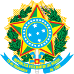 MINISTÉRIO DA EDUCAÇÃO INSTITUTO FEDERAL CATARINENSE GABINETE - CAMBORIÚRETIFICAÇÃO Nº 10 / 2021 - GAB/CAMB Camboriú-SC, 29 de junho de 2021.A Diretora-Geral do Instituto Federal Catarinense - Campus Camboriú, no uso de suas atribuições, conferidas pela Portaria nº103/2020 - PORT/REIT, publicada no DOU nº20 em 29/01/2020, RESOLVE:Art. 1º - RETIFICAR o Cronograma do Edital nº22/2020-GAB/CAMB:ONDE SE LÊ: "Divulgação do resultado e notificação para a terceira etapa".LEIA-SE: "Divulgação do resultado".(Assinado digitalmente em 29/06/2021 19:04 )SIRLEI DE FATIMA ALBINO DIRETOR GERAL - TITULAR DG/CAM (11.01.03.01)Matrícula: 2105264